BałałajkaMateriały- zakrętka od słoika- patyczek od lodów- kawałki sznureczków, kawałki kolorowego papieru, klej, mazaki, cekinyWykonanieOzdób patyczek od lodów (przyklej kawałki papieru kolorowego i cekiny, możesz dorysować wzorki mazakami). Przyklej patyczek do zakrętki od słoika, przyklej kawałki sznurka tak, żeby wyglądały jak struny.Instrument gotowy!Wygląda jak prawdziwy, ale trudno będzie na nim coś  zagrać.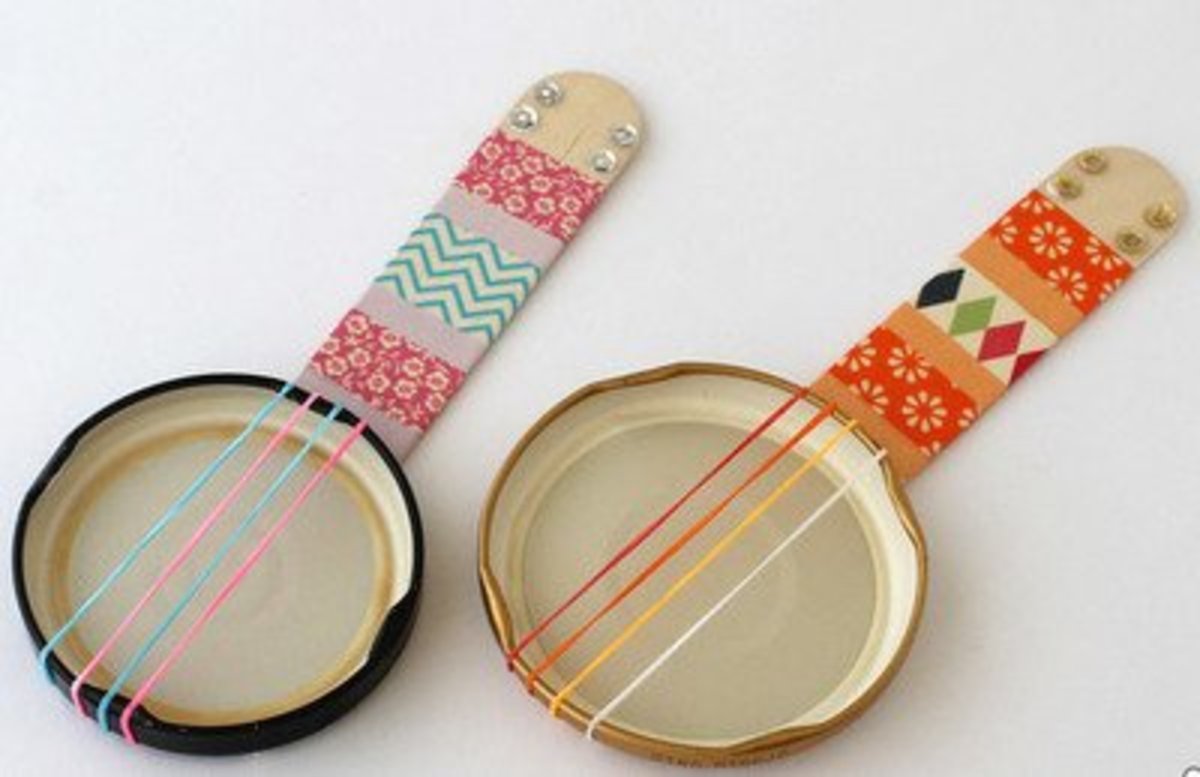 